Publicado en CDMX el 10/07/2024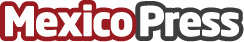 Astrid Helena Ramírez Cuervo revela su pasión por las playas mexicanasAstrid Helena Ramírez Cuervo revela su profunda conexión con las costas mexicanas. Su esencia, que normalmente cautiva a multitudes, ahora se rinde ante el susurro del mar, descubriendo una pasión que va más allá de lo cotidianoDatos de contacto:Medios NacionalesPubliprensa5555782485Nota de prensa publicada en: https://www.mexicopress.com.mx/astrid-helena-ramirez-cuervo-revela-su-pasion Categorías: Nacional Viaje Turismo http://www.mexicopress.com.mx